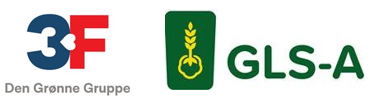 CONTRACT OF EMPLOYMENT – FOREIGN INTERNPartiesCollective agreement The employment is covered by the following collective agreement between GLS-A and 3F (United Federation of Danish Workers) and any local agreements in the company: Agriculture	 Horticulture and plant nurseries Forestry		Date of employmentThe intern is employed by the company on Probationary periodThe first month of the employment is a probationary period during which both Parties can terminate the internship without notice. Job titleThe employee is employed as an intern.Place of work Fixed/main place of work:  Various places of work Working hoursThe weekly working hours will be 37 hours.Working hours are placed and overtime etc. carried out in accordance with the provisions of the collective agreement and any local agreements.SalaryAt the date of employment the salary is DKR  pr.  hour  week  monthThe salary is paid in arrears:     each fortnight  monthly  other SH-account og free-choice accountSavings are paid into the SH-account (public holiday and day off account) and the free-choice account (fritvalgskonto) according to the provisions of the collective agreement.Social security institutionsThe intern is covered by an insurance scheme in PensionDanmark.The intern is covered by Arbejdsmarkedets Erhvervssikring.The employer has a workers compensation insurance in the following company: Holidays and Days offThe intern is entitled to holiday according to the provisions of the Holiday Payments Act and the collective agreement.The intern is entitled to 1 day off for each 2.4 months of employment according to the provisions of the collective agreement.Paid absenceThe intern is entitled to paid absence according to the provisions in the collective agreement.Absence due to illnessThe intern must report absence due to illness to: In addition reference is made to any personnel regulations/employee handbook provided to the intern. TerminationAfter the probationary period the internship cannot be terminated during the agreed internship period.The employment is limited until  at which date it is terminated without further notice.Employee handbookThe company’s employee handbook is handed out to the intern:  Yes   NoOther important terms of the employmentSignatures___________________________	_________________________________Employer signature		Intern signatureThe employment certificate has been prepared in collaboration between GLS-A and 3F. The organizations take no responsibility for incorrectly completed employment certificates. Version 01.07.2023Employer:Intern:VAT no.:Date of birth:Address:Address:Postal code and city:Postal code and city:Phone no.:Phone no.:E-mail:E-mail: